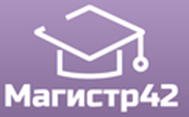 Всероссийский проект конкурсовметодических  разработок  уроков и внеклассных мероприятийдля педагогов и обучающихся.«Мы – дети Галактики!»Публикуются списки победителей и призеров конкурса.Остальные участники получат дипломы лауреатов / сертификаты за участие.Приказ № 44 от 10.05.2017г.№ п/пФИОРЕГИОН1Ефимова Евгения Дмитриевна / Ковтун Наталья ГригорьевнаЗабайкальский край23Самченко Юля / Кивачицкая Ольга ИгоревнаМосковская область4Маскайкина Ольга ГарриевнаСамарская область5Топорков Алексей Сергеевич / Медведева Светлана ВладимировнаСвердловская область6Хафизова Ризида ХабибрахмановнаРеспублика Татарстан7Денисова Снежана Андреевна / Сарамакова Анна АлександровнаРеспублика Татарстан8Миронова Елена АнатольевнаРеспублика Татарстан9Калачева Людмила ВикторовнаРеспублика Саха(Якутия)10Сарамакова Анна АлександровнаРеспублика Татарстан